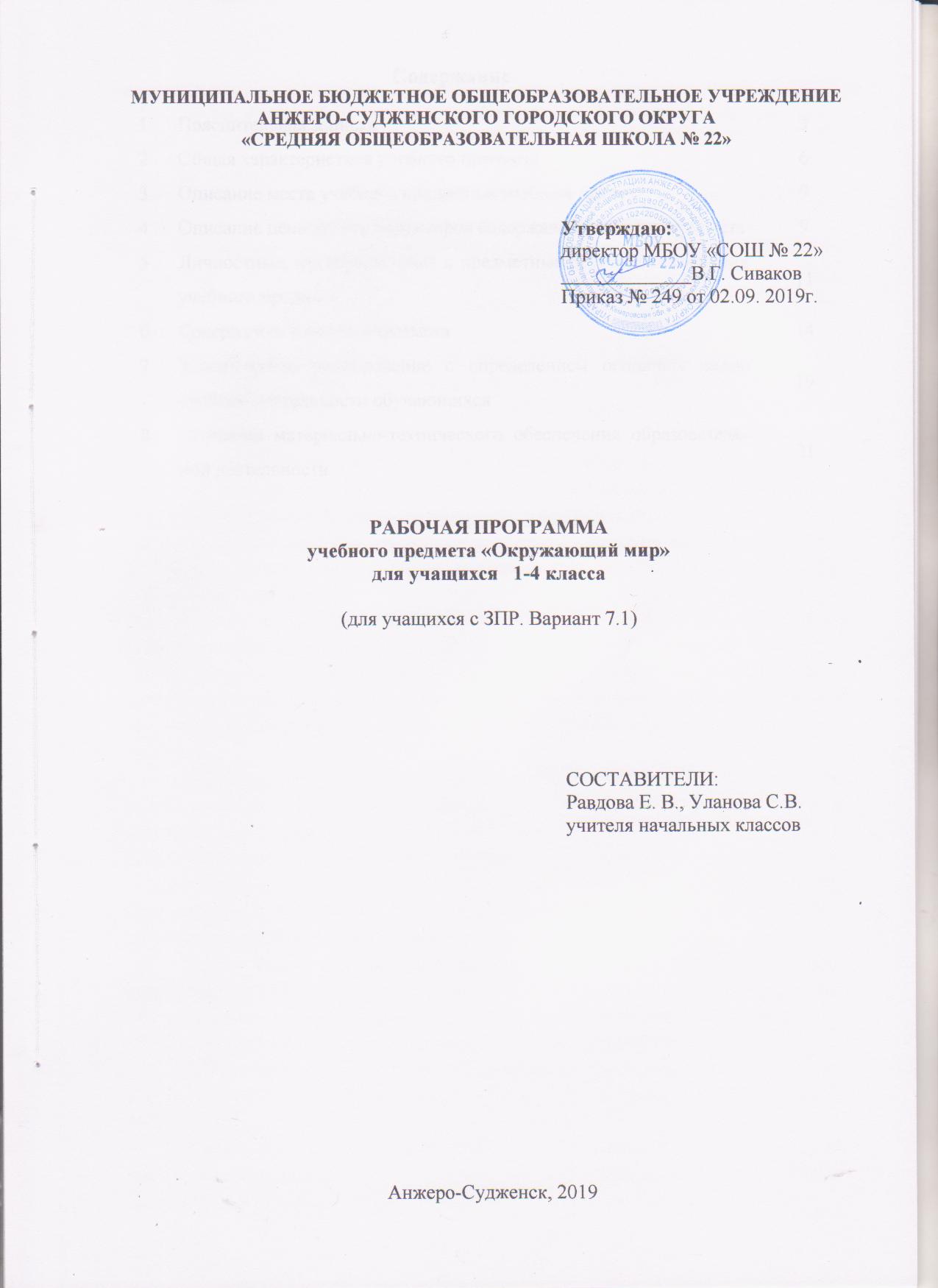 СодержаниеПояснительная запискаУчебный предмет «Окружающий мир» входит в предметную область «Обществознание и естествознание (окружающий мир)».Учебный предмет «Окружающий мир» вводит ценностную шкалу, необходимую для формирования у учащихся позитивных целевых установок, углублённого личностного восприятия и эмоционального, доброжелательного отношения к миру природы и культуры в их единстве. Тем самым закладываются основы воспитания нравственно и духовно зрелых, активных граждан, способных оценивать своё место в окружающем мире и участвовать в созидательной деятельности на благо родной страны и мира вокруг.Учебный предмет «Окружающий мир» занимает важное место в системе начального общего образования, так как в процессе его изучения учащиеся овладевают основами практико-ориентированных знаний о человеке, природе и обществе, учатся осмысливать причинно-следственные связи в окружающем мире, в том числе на многообразном материале природы и культуры родного края. Учебный предмет обладает широкими возможностями для формирования у младших школьников фундамента экологической и культурологической грамотности и соответствующих компетентностей – умений проводить наблюдения за природными явлениями, ставить опыты, соблюдать правила поведения в мире природы и людей, правила здорового образа жизни. Это позволит учащимся освоить основы природо - и культуросообразного поведения. Поэтому учебный предмет «Окружающий мир» играет наряду с другими предметами при получении начального общего образования значительную роль в духовно-нравственном развитии и воспитании личности, формирует вектор культурно-ценностных ориентаций младшего школьника в соответствии с отечественными традициями духовности и нравственности.Рабочая программа учебного предмета «Окружающий мир» разработана на основе требований к результатам освоения адаптированной основной общеобразовательной программы начального общего образования обучающихся с ограниченными возможностями здоровья (с задержкой психического развития. Вариант 7.1) муниципального бюджетного общеобразовательного учреждения Анжеро-Судженского городского округа «Средняя общеобразовательная школа № 22», программы формирования универсальных учебных действий.Рабочая программа предназначена для обучающихся с задержкой психического развития (далее – с ЗПР. Вариант 7.1) с учетом особенностей психофизического развития, индивидуальных возможностей и при необходимости обеспечивающая коррекцию нарушений развития и социальную адаптацию.Рабочая программа обеспечивает достижение планируемых результатов освоения АООП НОО обучающимися с ОВЗ (с ЗПР. Вариант 7.1) МБОУ «СОШ №22».Рабочая программа учебного предмета «Окружающий мир» сохраняет основное содержание образования, но учитывает индивидуальные особенности обучающихся с ЗПР и предусматривает коррекционную направленность обучения.	В ходе изучения учебного предмета учащиеся овладевают основами практико-ориентированных знаний о человеке, природе, и обществе, учатся осмысливать причинно – следственные связи в окружающем мире. Учебный предмет обладает широкими возможностями для формирования у учащихся при получении начального общего образования фундамента экологической и культурологической грамотности и соответствующих компетентностей.Изучение предмета «Окружающий мир» направлено на достижение следующих целей:формирование целостной картины мира и осознание места в нѐм человека на основе единства рационально-научного познания и эмоционально-ценностного осмысления ребёнком личного опыта общения с людьми и природой;формирование бережного отношения к богатствам природы и общества, навыков экологически и нравственно обоснованного поведения в природной и социальной среде;духовно-нравственное развитие и воспитание личности гражданина России в условиях культурного и конфессионального многообразия российского общества.Основными задачами реализации содержания предмета являются: овладение основными знаниями по природоведению и развитиепредставлений об окружающем мире; развитие способности использовать знания по природоведению исформированные представления о мире для осмысленной и самостоятельной организации безопасной жизни в конкретных природных и климатических условиях;развитие активности, любознательности и разумной предприимчивости во взаимодействии с миром живой и неживой природы;овладение первоначальными знаниями о человеке (о телесной и душевной жизни; здоровье, возрасте, поле, семейных и профессиональных ролях, дружеских связях, правах и обязанностях школьника, общекультурных ценностях и моральных ориентирах, задаваемых культурным сообществом ребёнка и другими);развитие у учащихся представлений о себе и круге близких людей (осознание общности и различий с другими), способности решать соответствующие возрасту задачи взаимодействия со взрослыми и сверстниками, выбирая адекватную позицию и форму контакта, реальное и (или) виртуальное пространство взаимодействия; обогащение практики понимания другого человека (мыслей, чувств, намерений другого), эмоционального сопереживания, морального выбора в обыденных жизненных ситуациях и других;развитие вкуса и способности к личному развитию, достижениям в учёбе, к собственным увлечениям, поиску друзей, организации личного пространства и времени (учебного и свободного), умения мечтать и строить планы на будущее;развитие представлений о себе и круге близких людей, осознание общностиразличий с другими;овладение первоначальными представлениями о социальной жизни: профессиональных и социальных ролях людей, об истории своей большой и малой Родины. Формирование представлений об обязанностях и правах самого ребёнка, его роли ученика и члена своей семьи, растущего гражданина своего государства, труженика. Формирование умения взаимодействовать со взрослыми и сверстниками, выбирая адекватную дистанцию и формы контакта, сопереживать другим и делать самостоятельный моральный выбор в обыденных житейских ситуациях. Практическое освоение социальных ритуалов и форм социального взаимодействия, соответствующих возрасту и полу ребёнка, требованиям его безопасности, продуктивного взаимодействия с другими людьми, трудового взаимодействия. Развитие стремления к достижениям в учёбе, труде, поиску друзей, способности к организации личного пространства и времени (учебного и свободного), стремления задумываться о будущем;накопление положительного опыта сотрудничества, участия в общественной жизни, положительного опыта трудового взаимодействия.Срок получения начального общего образования учащимися с ЗПР (вариант 7.1) составляет 4 года. Рабочая программа учебного предмета «Окружающий мир» составлена на уровень начального общего образования для 1, 2, 3, 4 классов.Структура рабочей программы соответствует требованиям ФГОС НОО обучающихся с ОВЗ.Общая характеристика учебного предметаСущественная характеристика учебного предмета «Окружающий мир» состоит в том, что в нём заложена содержательная основа для широкой реализации межпредметных связей всех дисциплин начальной школы. Предмет «Окружающий мир» использует и тем самым закрепляет умения, полученные на уроках чтения, русского языка и математики, музыки и изобразительного искусства, технологии и физической культуры, формируя у обучающихся способность рационально-научного и эмоционально- ценностного постижения мира вокруг.Знакомство с основами естественных и социально-гуманитарных наук в их единстве и взаимосвязи помогает учащемуся осмыслить личный опыт, делая явления окружающего мира понятными и предсказуемыми, гармонично соотносить свои личные интересы с интересами природы и общества, тем самым обеспечивая в дальнейшем как личное, так и социальное благополучие.«Окружающий мир» представляет обучающимся широкую панораму природных и общественных явлений как компонентов единого мира. В основной школе этот материал будет изучаться дифференцированно: на уроках физики, химии, биологии, географии, обществознания, истории, литературы и других дисциплин. Благодаря интеграции естественно-научных и социально-гуманитарных знаний в рамках данного предмета успешно в полном соответствии свозрастными особенностями младших школьников решаются задачи экологического образования и воспитания, формирования у детей системы позитивных национальных ценностей, идеалов взаимного уважения, патриотизма, опирающегося на этнокультурное многообразие и общекультурное единство российского общества как важнейшее национальное достояние России. Таким образом, предмет «Окружающий мир» создаёт прочный фундамент для изучения значительной части предметов основной школы и для дальнейшего развития личности.Учебный	предмет	«Окружающий	мир»	характеризуют	и егофункции:образовательная, развивающая, воспитывающая.Образовательная функция заключается в создании условий для формирования у учащихся разнообразных сведений о природе, обществе, человеке, развития способности ориентироваться в изменяющемся мире, освоения доступных для понимания младших школьников терминов и понятий.Развивающая функция обеспечивает формирование научных взглядов школьника на окружающий мир, его психическое и личностное развитие, формирование общей культуры и эрудиции.Воспитывающая функция связана с решением задач социализации ребёнка, принятием им гуманистических норм жизни в природной и социальной среде.	В основе построения и реализации учебного предмета лежат следующие принципы:Принцип интеграции – соотношение между естественнонаучнымизнаниями и знаниями, отражающими различные виды человеческой деятельности и систему общественных отношений. Реализация данного принципа дает возможность учесть одну из важнейших психологических особенностей младшего школьника – целостность, нерасчлененность восприятия окружающего мира; обеспечивает познание реализации программы имеют новые для практики начальной отдельных сторон действительности в их взаимосвязи.	Педоцентрический принцип определят отбор наиболее актуальных для учащихся при получении начального общего образования знаний, необходимых для его индивидуального и личностного развития, а также последующего успешного обучения; предоставление каждому обучающемуся возможности удовлетворить свои индивидуальные познавательные интересы, проявить свои склонности и таланты.	Культурологический принцип понимается как обеспечение широкого эрудиционного фона обучения, что дает возможность развивать общую культуру школьника, его возрастную эрудицию. Поэтому большое внимание в программе уделяется общекультурным сведениям – творчество выдающихся российских граждан, научных открытий, истории развития техники, искусства, литературы и др.	Необходимость принципа экологизации содержания определяется социальной значимостью решения задачи экологического образования младших школьников. Этот принцип реализуется двумя путями: расширением представлений обучающихся о взаимодействии человека с окружающим миром, а также развитием системы правил поведения в природе.	Принцип поступательности обеспечивает постепенность, последовательность и перспективность обучения, возможность успешного изучения соответствующих предметов в основной школе.	Краеведческий принцип обязывает учителя при изучении природы и социальных явлений широко использовать местное окружение, проводить экскурсии на природу, в места трудовой деятельности людей, в краеведческий и др. музеи.	Конструирование   содержания   программы   предполагает   связь теоретических сведений с деятельностью по их практическому применению. Отбор  содержания предмета «Окружающий мир» осуществлён на основе следующих ведущих идей: идея многообразия мира; идея целостности мира; идея уважения к миру.Многообразие как форма существования мира ярко проявляет себя и в природной, и в социальной сфере. На основе интеграции естественно-научных, географических, исторических сведений в курсе выстраивается яркая картина действительности, отражающая многообразие природы и культуры, видов человеческой деятельности, стран и народов. Особое внимание уделяется знакомству младших школьников с природным многообразием, которое рассматривается и как самостоятельная ценность, и как условие, без которого невозможно существование человека, удовлетворение его материальных и духовных потребностей.Фундаментальная идея целостности мира также последовательно реализуется в учебном предмете; её реализация осуществляется через раскрытие разнообразных связей: между неживой природой и живой, внутри живой природы, между природой и человеком. В частности, рассматривается значение каждого природного компонента в жизни людей, анализируется положительное и отрицательное воздействие человека на эти компоненты. Важнейшее значение для осознания обучающихся единства природы и общества, целостности самого общества, теснейшей взаимозависимости людей имеет включение в программу сведений из области экономики, истории, современной социальной жизни, которые присутствуют в программе каждого класса.Уважение к миру – это своего рода формула нового отношения к окружающему, основанного на признании самоценности сущего, на включении в нравственную сферу отношения не только к другим людям, но и к природе, к рукотворному миру, к культурному достоянию народов России и всего человечества.	В основе методики преподавания курса «Окружающий мир» лежит проблемно-поисковый подход, обеспечивающий «открытие» учащимися нового знания и активное освоение различных способов познания окружающего. При этом используются разнообразные методы и формы обучения с применением системы средств, составляющих единую информационно-образовательную среду. Учащиеся ведут наблюдения явлений природы и общественной жизни, выполняют практические работы и опыты, в том числе исследовательского характера, различные творческие задания. Проводятся дидактические и ролевые игры, учебные диалоги, моделирование объектов и явлений окружающего мира. Для успешного решения задач курса важны экскурсии и учебные прогулки, встречи с людьми различных профессий, организация посильной практической деятельности по охране среды и другие формы работы, обеспечивающие непосредственное взаимодействие обучающегося с окружающим миром. Занятия могут проводиться не только в классе, но и на улице, в лесу, парке, музее и т. д. Очень большое значение для достижения планируемых результатов имеет организация проектной деятельности обучающихся, которая предусмотрена в каждом разделе программы, так же системно-деятельностный подход.При реализации рабочей программы большое внимание уделяется работе учащихся с информацией, как одному из важнейших компонентов умения учиться. Особое значение при школы виды деятельности учащихся, к которым относятся:1) распознавание природных объектов с помощью специально разработанного для начальной школы атласа-определителя;2) моделирование экологических связей с помощью графических и динамических схем (моделей);	3) эколого-этическая   деятельность,   включающая   анализ   собственногоотношения к миру природы и поведения в нём, оценку поступков других людей, выработку соответствующих норм и правил, которая осуществляется с помощью чтения текстов по экологической этике.Описание места учебного предмета в учебном планеУчебный предмет «Окружающий мир» входит в обязательную часть учебного плана.В соответствии с учебным планом МБОУ «СОШ № 22» учебный предмет «Окружающий мир» изучается с 1 по 4 класс по 2 часа в неделю.В 1 классах на изучение учебного предмета «Окружающий мир» отводится по 66 часов в год; во 2-4 классах – 68 часов в год.Общий объём учебного времени составляет 270 часов.Описание ценностных ориентиров содержания учебного предметаЦенностные ориентиры учебного предмета соответствуют основным требованиям ФГОС НОО обучающихся с ОВЗ и АООП НОО.Ценностные ориентиры содержания начального общего образования конкретизируют личностный, социальный и государственный заказ системе образования, выраженный в Требованиях к результатам освоения ООП. При определении ценностных ориентиров содержания начального общего образования учитываются национальные, региональные и этнокультурные особенности России и Кемеровской области. Ценностные ориентиры отражают следующие целевые установки системы начального общего образования:1) формирование основ гражданской идентичности личности на основе:– чувства сопричастности и гордости за свою Родину, народ и историю, осознания ответственности человека за благосостояние общества;– восприятия мира как единого и целостного при разнообразии культур, национальностей, религий; уважения истории и культуры каждого народа;– чувства гордости за свою малую родину, уважения истории и культуры народов, проживающих на территории Кемеровской  области;2) формирование психологических условий развития общения, сотрудничества на основе:– доброжелательности, доверия и внимания к людям, готовности к сотрудничеству и дружбе, оказанию помощи тем, кто в ней нуждается;– уважения к окружающим – умения слушать и слышать партнера, признавать право каждого на собственное мнение и принимать решения с учетом позиций всех участников;3) развитие ценностно­смысловой сферы личности на основе общечеловеческих принципов нравственности и гуманизма:– принятия и уважения ценностей семьи и образовательной организации, коллектива и общества и стремления следовать им;– ориентации в нравственном содержании и смысле как собственных поступков, так и поступков окружающих людей, развития этических чувств (стыда, вины, совести) как регуляторов морального поведения;– формирования эстетических чувств и чувства прекрасного через знакомство с национальной, отечественной и мировой художественной культурой;4) развитие умения учиться как первого шага к самообразованию и самовоспитанию, а именно:– развитие широких познавательных интересов, инициативы и любознательности, мотивов познания и творчества;– формирование умения учиться и способности к организации своей деятельности (планированию, контролю, оценке);5) развитие самостоятельности, инициативы и ответственности личности как условия ее самоактуализации:– формирование самоуважения и эмоционально­положительного отношения к себе, готовности открыто выражать и отстаивать свою позицию, критичности к своим поступкам и умения адекватно их оценивать;– развитие готовности к самостоятельным поступкам и действиям, ответственности за их результаты;– формирование целеустремленности и настойчивости в достижении целей, готовности к преодолению трудностей, жизненного оптимизма;– формирование умения противостоять действиям и влияниям, представляющим угрозу жизни, здоровью, безопасности личности и общества, в пределах своих возможностей, в частности проявлять избирательность к информации, уважать частную жизнь и результаты труда других людей.Реализация ценностных ориентиров начального общего образования в образовательной деятельности, осуществление познавательного и личностного развития обучающихся на основе формирования универсальных учебных действий обеспечивает высокую эффективность решения жизненных задач и возможность саморазвития обучающихся.Личностные, метапредметные и предметные результатыосвоения учебного предметаЛичностные результаты:1) формирование основ российской гражданской идентичности, чувства гордости за свою Родину, российский народ и историю России, осознание своей этнической и национальной принадлежности; формирование ценностей многонационального российского общества; становление гуманистических и демократических ценностных ориентаций;2) формирование целостного, социально ориентированного взгляда на мир в его органичном единстве и разнообразии природы, народов, культур и религий;3) формирование уважительного отношения к иному мнению, истории и культуре других народов;4) овладение начальными навыками адаптации в динамично изменяющемся и развивающемся мире;5) принятие и освоение социальной роли обучающегося, развитие мотивов учебной деятельности и формирование личностного смысла учения;6) развитие самостоятельности и личной ответственности за свои поступки, в том числе в информационной деятельности, на основе представлений о нравственных нормах, социальной справедливости и свободе;7) формирование эстетических потребностей, ценностей и чувств;8) развитие этических чувств, доброжелательности и эмоционально-нравственной отзывчивости, понимания и сопереживания чувствам других людей;9) развитие навыков сотрудничества со взрослыми и сверстниками в разных социальных ситуациях, умения не создавать конфликтов и находить выходы из спорных ситуаций;10) формирование установки на безопасный, здоровый образ жизни, наличие мотивации к творческому труду, работе на результат, бережному отношению к материальным и духовным ценностям.Метапредметные результаты1) овладение способностью принимать и сохранять цели и задачи учебной деятельности, поиска средств ее осуществления; 2) освоение способов решения проблем творческого и поискового характера; 3) формирование умения планировать, контролировать и оценивать учебные действия в соответствии с поставленной задачей и условиями ее реализации; определять наиболее эффективные способы достижения результата; 4) формирование умения понимать причины успеха/неуспеха учебной деятельности и способности конструктивно действовать даже в ситуациях неуспеха; 5) освоение начальных форм познавательной и личностной рефлексии; 6) использование знаково-символических средств представления информации для создания моделей изучаемых объектов и процессов, схем решения учебных и практических задач; 7) активное использование речевых средств и средств информационных и коммуникационных технологий (далее - ИКТ) для решения коммуникативных и познавательных задач; 8) использование различных способов поиска (в справочных источниках и открытом учебном информационном пространстве сети Интернет), сбора, обработки, анализа, организации, передачи и интерпретации информации в соответствии с коммуникативными и познавательными задачами и технологиями учебного предмета; в том числе умение вводить текст с помощью клавиатуры, фиксировать (записывать) в цифровой форме измеряемые величины и анализировать изображения, звуки, готовить свое выступление и выступать с аудио-, видео- и графическим сопровождением; соблюдать нормы информационной избирательности, этики и этикета; 9) овладение навыками смыслового чтения текстов различных стилей и жанров в соответствии с целями и задачами; осознанно строить речевое высказывание в соответствии с задачами коммуникации и составлять тексты в устной и письменной формах; 10) овладение логическими действиями сравнения, анализа, синтеза, обобщения, классификации по родовидовым признакам, установления аналогий и причинно-следственных связей, построения рассуждений, отнесения к известным понятиям; 11) готовность слушать собеседника и вести диалог; готовность признавать возможность существования различных точек зрения и права каждого иметь свою; излагать свое мнение и аргументировать свою точку зрения и оценку событий; 12) определение общей цели и путей ее достижения; умение договариваться о распределении функций и ролей в совместной деятельности; осуществлять взаимный контроль в совместной деятельности, адекватно оценивать собственное поведение и поведение окружающих; 13) готовность конструктивно разрешать конфликты посредством учета интересов сторон и сотрудничества; 14) овладение начальными сведениями о сущности и особенностях объектов, процессов и явлений действительности (природных, социальных, культурных, технических и др.) в соответствии с содержанием конкретного учебного предмета; 15) овладение базовыми предметными и межпредметными понятиями, отражающими существенные связи и отношения между объектами и процессами; 16) умение работать в материальной и информационной среде начального общего образования (в том числе с учебными моделями) в соответствии с содержанием конкретного учебного предмета; формирование начального уровня культуры пользования словарями в системе универсальных учебных действий. Предметные результаты:1) понимание особой роли России в мировой истории, воспитание чувства гордости за национальные свершения, открытия, победы;2) сформированность уважительного отношения к России, родному краю, своей семье, истории, культуре, природе нашей страны, ее современной жизни;3) осознание целостности окружающего мира, освоение основ экологической грамотности, элементарных правил нравственного поведения в мире природы и людей, норм здоровьесберегающего поведения в природной и социальной среде;4) освоение доступных способов изучения природы и общества (наблюдение, запись, измерение, опыт, сравнение, классификация и другими, с получением информации из семейных архивов, от окружающих людей, в открытом информационном пространстве);5) развитие навыков устанавливать и выявлять причинно-следственные связи в окружающем мире.Содержание учебного предметаЧеловек и природа1.1. ПриродаПриродные объекты и предметы, созданные человеком. Неживая и живая природа. Признаки предметов (цвет, форма, сравнительные размеры и др.). Примеры явлений природы: смена времен года, снегопад, листопад, перелеты птиц, смена времени суток, рассвет, закат, ветер, дождь, гроза.Вещество. Разнообразие веществ в окружающем мире. Примеры веществ: соль, сахар, вода, природный газ. Твердые тела, жидкости, газы. Простейшие практические работы с веществами, жидкостями, газами.Звезды и планеты. Солнце – ближайшая к нам звезда, источник света и тепла для всего живого на Земле. Земля – планета, общее представление о форме и размерах Земли. Глобус как модель Земли. Географическая карта и план. Материки и океаны, их названия, расположение на глобусе и карте. Важнейшие природные объекты своей страны, района. Ориентирование на местности. Компас.Смена дня и ночи на Земле. Вращение Земли как причина смены дня и ночи. Времена года, их особенности (на основе наблюдений). Обращение Земли вокруг Солнца как причина смены времен года. Смена времен года в родном крае на основе наблюдений.1.2. Единство живой и неживой природыПогода, ее составляющие (температура воздуха, облачность, осадки, ветер). Измерение, запись температуры. Наблюдение за погодой своего края. Предсказание погоды и его значение в жизни людей.Формы земной поверхности: равнины, горы, холмы, овраги (общее представление, условное обозначение равнин и гор на карте). Особенности поверхности родного края (краткая характеристика на основе наблюдений).Водоемы, их разнообразие (океан, море, река, озеро, пруд); использование человеком. Водоемы родного края (названия, краткая характеристика на основе наблюдений).Воздух – смесь газов. Свойства воздуха. Значение воздуха для растений, животных, человека.Вода. Свойства воды. Опыты. Состояния воды, ее распространение в природе, значение для живых организмов и хозяйственной жизни человека. Круговорот воды в природе.Полезные ископаемые, их значение в хозяйстве человека, бережное отношение людей к полезным ископаемым. Полезные ископаемые родного края (2–3 примера).Почва, ее состав, значение для живой природы и для хозяйственной жизни человека.Растения, их разнообразие. Части растения (корень, стебель, лист, цветок, плод, семя). Условия, необходимые для жизни растения (свет, тепло, воздух, вода). Наблюдение роста растений, фиксация изменений. Деревья, кустарники, травы. Дикорастущие и культурные растения. Роль растений в природе и жизни людей, бережное отношение человека к растениям. Растения родного края, названия и краткая характеристика на основе наблюдений.Грибы: съедобные и ядовитые. Правила сбора грибов.Бактерии.Животные, их разнообразие. Условия, необходимые для жизни животных (воздух, вода, тепло, пища). Насекомые, рыбы, птицы, звери, их отличия. Особенности питания разных животных (хищные, растительноядные, всеядные). Размножение животных (насекомые, рыбы, птицы, звери). Дикие и домашние животные. Роль животных в природе и жизни людей, бережное отношение человека к животным. Животные родного края, их названия, краткая характеристика на основе наблюдений.Лес, луг, водоем – единство живой и неживой природы (солнечный свет, воздух, вода, почва, растения, животные). Круговорот веществ. Взаимосвязи в природном сообществе: растения – пища и укрытие для животных; животные – распространители плодов и семян растений. Влияние человека на природные сообщества. Природные сообщества родного края (организация наблюдений, сравнение, классификация).1.3. Природные зоны РоссииПриродные зоны России: общее представление, основные природные зоны (климат, растительный и животный мир, особенности труда и быта людей, влияние человека на природу изучаемых зон, охрана природы).1.4. Человек – часть природыЧеловек – часть природы. Зависимость жизни человека от природы. Этическое и эстетическое значение природы в жизни человека. Освоение человеком законов жизни природы посредством практической деятельности. Народный календарь (приметы, поговорки, пословицы), определяющий сезонный труд людей.Положительное и отрицательное влияние деятельности человека на природу (в том числе на примере окружающей местности). Правила поведения в природе. Охрана природных богатств: воды, воздуха, полезных ископаемых, растительного и животного мира. Заповедники, национальные парки, их роль в охране природы. Красная книга России, ее значение, отдельные представители растений и животных Красной книги. Красная книга Кузбасса. Посильное участие в охране природы. Личная ответственность каждого человека за сохранность природы.1.5. Здоровье и безопасностьОбщее представление о строении тела человека. Системы органов (опорно-двигательная, пищеварительная, дыхательная, кровеносная, нервная, органы чувств), их роль в жизнедеятельности организма. Гигиена систем органов. Измерение температуры тела человека, частоты пульса. Личная ответственность каждого человека за состояние своего здоровья и здоровья окружающих его людей. Внимание, уважительное отношение к людям с ограниченными возможностями здоровья, забота о них.Человек и общество2.1. Духовно-нравственные и культурные ценности общества Общество – совокупность людей, которые объединены общей культурой и связаны друг с другом совместной деятельностью во имя общей цели. Духовно-нравственные и культурные ценности – основа жизнеспособности общества.Человек – член общества, носитель и создатель культуры. Понимание того, как складывается и развивается культура общества и каждого его члена. Общее представление о вкладе в культуру человечества традиций и религиозных воззрений разных народов. Взаимоотношения человека с другими людьми (нормы здоровьесберегающего поведения в социальной среде). Культура общения с представителями разных национальностей, социальных групп: проявление уважения, взаимопомощи, умения прислушиваться к чужому мнению. Внутренний мир человека: общее представление о человеческих свойствах и качествах.2.2. Семья – ячейка обществаСемья – самое близкое окружение человека. Семейные традиции. Взаимоотношения в семье и взаимопомощь членов семьи. Оказание посильной помощи взрослым. Забота о детях, престарелых, больных – долг каждого человека. Хозяйство семьи. Родословная. Имена и фамилии членов семьи. Составление схемы родословного древа, истории семьи (на основе записей, получения информации из семейных архивов, от близких окружающих людей, в открытом информационном пространстве). Информация из семейных архивов. Духовно-нравственные ценности в семейной культуре народов России и мира.2.3. Правила школьной жизниМладший школьник. Правила поведения в школе, на уроке. Обращение к учителю. Оценка великой миссии учителя в культуре народов России и мира. Классный, школьный коллектив, совместная учеба, игры, отдых. Составление режима дня школьника.Друзья, взаимоотношения между ними; ценность дружбы, согласия, взаимной помощи. Правила взаимоотношений со взрослыми, сверстниками, культура поведения в школе и других общественных местах. Внимание к сверстникам, одноклассникам, плохо владеющим русским языком, помощь им в ориентации в учебной среде и окружающей обстановке.2.4. Труд человека в обществеЗначение труда в жизни человека и общества. Трудолюбие как общественно значимая ценность в культуре народов России и мира. Профессии людей (организация наблюдений, получение информации в открытом информационном пространстве). Личная ответственность человека за результаты своего труда и профессиональное мастерство.2.5. Жизнь города и селаОбщественный транспорт. Транспорт города или села (организация наблюдений, получение информации в открытом информационном пространстве). Наземный, воздушный и водный транспорт. Правила пользования транспортом. Средства связи: почта, телеграф, телефон, электронная почта, аудио- и видеочаты, форум.Средства массовой информации: радио, телевидение, пресса, Интернет. Избирательность при пользовании средствами массовой информации в целях сохранения духовно-нравственного здоровья.2.6. Наша Родина – РоссияНаша Родина – Россия, Российская Федерация. Ценностно-смысловое содержание понятий «Родина», «Отечество», «Отчизна». Государственная символика России: Государственный герб России, Государственный флаг России, Государственный гимн России; правила поведения при прослушивании гимна. Конституция – Основной закон Российской Федерации. Права ребенка. Символы Кемеровской области, города Анжеро-Судженска.Президент Российской Федерации – глава государства. Ответственность главы государства за социальное и духовно-нравственное благополучие граждан.Праздник в жизни общества как средство укрепления общественной солидарности и упрочения духовно-нравственных связей между соотечественниками. Новый год, Рождество, День защитника Отечества, 8 Mарта, День весны и труда, День Победы, День России, День защиты детей, День народного единства, День Конституции. Праздники и памятные даты своего региона. Оформление плаката или стенной газеты к общественному празднику.Россия на карте, государственная граница России.Москва – столица России. Святыни Москвы – святыни России. Достопримечательности Москвы: Кремль, Красная площадь, Большой театр и др. Характеристика отдельных исторических событий, связанных с Москвой (основание Москвы, строительство Кремля и др.). Герб Москвы. Расположение Москвы на карте.Города России. Санкт-Петербург: достопримечательности (Зимний дворец, памятник Петру I – Медный всадник, разводные мосты через Неву и др.), города Золотого кольца России (по выбору). Святыни городов России. Главный город родного края: достопримечательности, история и характеристика отдельных исторических событий, связанных с ним.Россия – многонациональная страна. Народы, населяющие Россию, их обычаи, характерные особенности быта (по выбору). Основные религии народов России: православие, ислам, иудаизм, буддизм. Уважительное отношение к своему и другим народам, их религии, культуре, истории. Проведение спортивного праздника на основе традиционных детских игр народов своего края.2.7. Родной край – частица России.Родной край – частица России. Кемерово - главный город Кузбасса. Достопримечательности Кемеровской области - Кузбасса. Святыни родного края (наблюдения, получение информации в открытом информационном пространстве). Особенности труда людей. Профессии людей, проживающих в Кемеровской области. Обычаи, особенности быта, религии народов, населяющих Россию и Кемеровскую область (на примере татар, шорцев и телеутов). История Анжеро-Судженска.Достопримечательности. 2.8. Страницы истории ОтечестваИстория Отечества. Счет лет в истории. Наиболее важные и яркие события общественной и культурной жизни страны в разные исторические периоды: Древняя Русь, Московское государство, Российская империя, СССР, Российская Федерация. Картины быта, труда, духовно-нравственные и культурные традиции людей в разные исторические времена. Выдающиеся люди разных эпох как носители базовых национальных ценностей. Охрана памятников истории и культуры. Посильное участие в охране памятников истории и культуры своего края. Личная ответственность каждого человека за сохранность историко-культурного наследия своего края.2.9. Страны и народы мираСтраны и народы мира. Общее представление о многообразии стран, народов, религий на Земле. Знакомство с 3–4 (несколькими) странами (с контрастными особенностями): название, расположение на политической карте, столица, главные достопримечательности.Правила безопасной жизниЦенность здоровья и здорового образа жизни. Режим дня школьника, чередование труда и отдыха в режиме дня; личная гигиена, правильное питание. Физическая культура, закаливание, игры на воздухе как условие сохранения и укрепления здоровья. Личная ответственность каждого человека за сохранение и укрепление своего физического и нравственного здоровья. Номера телефонов экстренной помощи. Первая помощь при лёгких травмах (ушиб, порез, ожог), обмораживании, перегреве.Дорога от дома до школы, правила безопасного поведения на дорогах, в лесу, на водоёме в разное время года. Безопасное поведение на железнодорожном транспорте. Правила пожарной безопасности, основные правила обращения с газом, электричеством, водой. Правила поведения при землетрясении. Правила безопасного поведения в природе. Опасные животные. Ядовитые растения и грибы.Забота о здоровье и безопасности окружающих людей.Тематическое планирование с определением основных видов учебной деятельности обучающихсяОписание материально-технического обеспечения  образовательной деятельности Наглядные пособия1.Таблицы природоведческого и обществоведческого содержания в соответствии с программой обучения.	Плакаты по основным видам естествознания.	1. Иллюстративные материалы.	2. Коллекции полезных ископаемых.	3. Коллекция плодов и семян растений.	4. Гербарии культурных и дикорастущих растений.	5. Комнатные растения (живые объекты).Учебно-практическое и учебно-лабораторное оборудование	1.Компас.	2.Часы песочные.	3.Глобус.	4.Муляжи овощей, фруктов, грибов.Технические средства1.Компьютер.2. Демонстрационный экран.1Пояснительная записка32Общая характеристика учебного предмета63Описание места учебного предмета в учебном плане94Описание ценностных ориентиров содержания учебного предмета95Личностные, метапредметные и предметные результаты освоения учебного предмета116Содержание учебного предмета147Тематическое планирование с определением основных видов учебной деятельности обучающихся198Описание материально-технического обеспечения образовательной деятельности21Наименование раздела, темыКоличество часов по классамКоличество часов по классамКоличество часов по классамКоличество часов по классамОсновные виды учебной деятельности учащихсяНаименование раздела, темы12341.Человек и природаСравнивать и различать объекты живой или неживой природы. Группировать объекты живой и неживой природы. Характеризовать   особенности дикорастущих и культурных растений.  Сравнивать и различать разные группы живых организмов  по  признакам Группировать по названиям растения, животных. Различать времена года по признакам. Устанавливать причинно-следственные связи между движением Земли и сменой дня и ночи, сменой времён года.1.1. Природа141423Сравнивать и различать объекты живой или неживой природы. Группировать объекты живой и неживой природы. Характеризовать   особенности дикорастущих и культурных растений.  Сравнивать и различать разные группы живых организмов  по  признакам Группировать по названиям растения, животных. Различать времена года по признакам. Устанавливать причинно-следственные связи между движением Земли и сменой дня и ночи, сменой времён года.1.2. Единство живой и неживой природы24172015Сравнивать и различать объекты живой или неживой природы. Группировать объекты живой и неживой природы. Характеризовать   особенности дикорастущих и культурных растений.  Сравнивать и различать разные группы живых организмов  по  признакам Группировать по названиям растения, животных. Различать времена года по признакам. Устанавливать причинно-следственные связи между движением Земли и сменой дня и ночи, сменой времён года.1.3. Природные зоны России8Сравнивать и различать объекты живой или неживой природы. Группировать объекты живой и неживой природы. Характеризовать   особенности дикорастущих и культурных растений.  Сравнивать и различать разные группы живых организмов  по  признакам Группировать по названиям растения, животных. Различать времена года по признакам. Устанавливать причинно-следственные связи между движением Земли и сменой дня и ночи, сменой времён года.1.4. Человек – часть природы43122Сравнивать и различать объекты живой или неживой природы. Группировать объекты живой и неживой природы. Характеризовать   особенности дикорастущих и культурных растений.  Сравнивать и различать разные группы живых организмов  по  признакам Группировать по названиям растения, животных. Различать времена года по признакам. Устанавливать причинно-следственные связи между движением Земли и сменой дня и ночи, сменой времён года.1.5. Здоровье и безопасность237Сравнивать и различать объекты живой или неживой природы. Группировать объекты живой и неживой природы. Характеризовать   особенности дикорастущих и культурных растений.  Сравнивать и различать разные группы живых организмов  по  признакам Группировать по названиям растения, животных. Различать времена года по признакам. Устанавливать причинно-следственные связи между движением Земли и сменой дня и ночи, сменой времён года.2.Человек и обществоЗнать правила поведения в школе, особенности взаимоотношений со взрослыми, сверстниками. Знать сведения о семье. Приводить примеры действий людей разных профессий в создании окружающих нас вещей.  Рассказывать об отраслях экономики по предложенному плану.  Классифицировать предметы по характеру материала. Называть 	номера телефонов экстренного вызова 01, 02, 03. Характеризовать  семью, 	 народ, государство как часть общества. Сопоставлять формы правления в государствах мира. Различать права и обязанности гражданина, устанавливать их взаимосвязь.  Различать символику России, других государств, Кемеровской области.2.1. Духовно-нравственные и культурные ценности общества21Знать правила поведения в школе, особенности взаимоотношений со взрослыми, сверстниками. Знать сведения о семье. Приводить примеры действий людей разных профессий в создании окружающих нас вещей.  Рассказывать об отраслях экономики по предложенному плану.  Классифицировать предметы по характеру материала. Называть 	номера телефонов экстренного вызова 01, 02, 03. Характеризовать  семью, 	 народ, государство как часть общества. Сопоставлять формы правления в государствах мира. Различать права и обязанности гражданина, устанавливать их взаимосвязь.  Различать символику России, других государств, Кемеровской области.2.2. Семья – ячейка общества22Знать правила поведения в школе, особенности взаимоотношений со взрослыми, сверстниками. Знать сведения о семье. Приводить примеры действий людей разных профессий в создании окружающих нас вещей.  Рассказывать об отраслях экономики по предложенному плану.  Классифицировать предметы по характеру материала. Называть 	номера телефонов экстренного вызова 01, 02, 03. Характеризовать  семью, 	 народ, государство как часть общества. Сопоставлять формы правления в государствах мира. Различать права и обязанности гражданина, устанавливать их взаимосвязь.  Различать символику России, других государств, Кемеровской области.2.3. Правила школьной жизни24Знать правила поведения в школе, особенности взаимоотношений со взрослыми, сверстниками. Знать сведения о семье. Приводить примеры действий людей разных профессий в создании окружающих нас вещей.  Рассказывать об отраслях экономики по предложенному плану.  Классифицировать предметы по характеру материала. Называть 	номера телефонов экстренного вызова 01, 02, 03. Характеризовать  семью, 	 народ, государство как часть общества. Сопоставлять формы правления в государствах мира. Различать права и обязанности гражданина, устанавливать их взаимосвязь.  Различать символику России, других государств, Кемеровской области.2.4. Труд человека в обществе342Знать правила поведения в школе, особенности взаимоотношений со взрослыми, сверстниками. Знать сведения о семье. Приводить примеры действий людей разных профессий в создании окружающих нас вещей.  Рассказывать об отраслях экономики по предложенному плану.  Классифицировать предметы по характеру материала. Называть 	номера телефонов экстренного вызова 01, 02, 03. Характеризовать  семью, 	 народ, государство как часть общества. Сопоставлять формы правления в государствах мира. Различать права и обязанности гражданина, устанавливать их взаимосвязь.  Различать символику России, других государств, Кемеровской области.2.5. Жизнь города и села62Знать правила поведения в школе, особенности взаимоотношений со взрослыми, сверстниками. Знать сведения о семье. Приводить примеры действий людей разных профессий в создании окружающих нас вещей.  Рассказывать об отраслях экономики по предложенному плану.  Классифицировать предметы по характеру материала. Называть 	номера телефонов экстренного вызова 01, 02, 03. Характеризовать  семью, 	 народ, государство как часть общества. Сопоставлять формы правления в государствах мира. Различать права и обязанности гражданина, устанавливать их взаимосвязь.  Различать символику России, других государств, Кемеровской области.2.6. Наша Родина - Россия3627Знать правила поведения в школе, особенности взаимоотношений со взрослыми, сверстниками. Знать сведения о семье. Приводить примеры действий людей разных профессий в создании окружающих нас вещей.  Рассказывать об отраслях экономики по предложенному плану.  Классифицировать предметы по характеру материала. Называть 	номера телефонов экстренного вызова 01, 02, 03. Характеризовать  семью, 	 народ, государство как часть общества. Сопоставлять формы правления в государствах мира. Различать права и обязанности гражданина, устанавливать их взаимосвязь.  Различать символику России, других государств, Кемеровской области.2.7. Родной край – частица России1651Знать правила поведения в школе, особенности взаимоотношений со взрослыми, сверстниками. Знать сведения о семье. Приводить примеры действий людей разных профессий в создании окружающих нас вещей.  Рассказывать об отраслях экономики по предложенному плану.  Классифицировать предметы по характеру материала. Называть 	номера телефонов экстренного вызова 01, 02, 03. Характеризовать  семью, 	 народ, государство как часть общества. Сопоставлять формы правления в государствах мира. Различать права и обязанности гражданина, устанавливать их взаимосвязь.  Различать символику России, других государств, Кемеровской области.2.8. Страницы истории Отечества32Знать правила поведения в школе, особенности взаимоотношений со взрослыми, сверстниками. Знать сведения о семье. Приводить примеры действий людей разных профессий в создании окружающих нас вещей.  Рассказывать об отраслях экономики по предложенному плану.  Классифицировать предметы по характеру материала. Называть 	номера телефонов экстренного вызова 01, 02, 03. Характеризовать  семью, 	 народ, государство как часть общества. Сопоставлять формы правления в государствах мира. Различать права и обязанности гражданина, устанавливать их взаимосвязь.  Различать символику России, других государств, Кемеровской области.2.9. Страны и народы мира7Знать правила поведения в школе, особенности взаимоотношений со взрослыми, сверстниками. Знать сведения о семье. Приводить примеры действий людей разных профессий в создании окружающих нас вещей.  Рассказывать об отраслях экономики по предложенному плану.  Классифицировать предметы по характеру материала. Называть 	номера телефонов экстренного вызова 01, 02, 03. Характеризовать  семью, 	 народ, государство как часть общества. Сопоставлять формы правления в государствах мира. Различать права и обязанности гражданина, устанавливать их взаимосвязь.  Различать символику России, других государств, Кемеровской области.3.Правила безопасной жизниМоделировать и оценивать различные ситуации поведения в школе и других общественных местах. Различать 	дорожные 	знаки. Формулировать правила движения.  Формулировать правила безопасного поведения в быту. 3.1 Режим дня школьника.1---Моделировать и оценивать различные ситуации поведения в школе и других общественных местах. Различать 	дорожные 	знаки. Формулировать правила движения.  Формулировать правила безопасного поведения в быту. 3.2 Правила личной гигиены.1---Моделировать и оценивать различные ситуации поведения в школе и других общественных местах. Различать 	дорожные 	знаки. Формулировать правила движения.  Формулировать правила безопасного поведения в быту. 3.3 Основные правила обращения с газом, электричеством, водой, огнем133-Моделировать и оценивать различные ситуации поведения в школе и других общественных местах. Различать 	дорожные 	знаки. Формулировать правила движения.  Формулировать правила безопасного поведения в быту. 3.4 Ты – пешеход. Правила безопасного поведения на транспорте.212-Моделировать и оценивать различные ситуации поведения в школе и других общественных местах. Различать 	дорожные 	знаки. Формулировать правила движения.  Формулировать правила безопасного поведения в быту. 3.5 Правила безопасного поведения в лесу, на водоёме в разное время года, при землетрясении.-11-Моделировать и оценивать различные ситуации поведения в школе и других общественных местах. Различать 	дорожные 	знаки. Формулировать правила движения.  Формулировать правила безопасного поведения в быту. 3.6 Правила сохранения и укрепления личного здоровья--4-Моделировать и оценивать различные ситуации поведения в школе и других общественных местах. Различать 	дорожные 	знаки. Формулировать правила движения.  Формулировать правила безопасного поведения в быту. Итого:66686868